Informacja Gminnego Biura Spisowego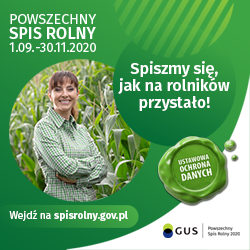 Dane PSR 2020 będą zbierane za pomocą jednej                           z metod:samospisu internetowego przeprowadzanego samodzielnie za pośrednictwem interaktywnej aplikacji formularzowej dostępnej na stronie internetowej GUS w okresie: 1 września –                        30 listopada 2020 r.;wywiadu telefonicznego przeprowadzanego przez rachmistrza telefonicznego z wykorzystaniem zainstalowanego na komputerze oprogramowania dedykowanego do przeprowadzenia spisu rolnego                  w okresie: 16 września – 30 listopada 2020 r.;bezpośredniego wywiadu przeprowadzanego przez rachmistrza terenowego                                          z wykorzystaniem urządzenia mobilnego wyposażonego w oprogramowanie dedykowane do przeprowadzenia spisu rolnego w okresie: 1 października – 30 listopada 2020 r. W celu umożliwienia wszystkim chętnym przeprowadzenia samospisu internetowego                    Gminne Biuro Spisowe zapewnia dostęp do stanowiska komputerowego z zainstalowanym oprogramowaniem wraz z zachowaniem  środków ochronnych adekwatnych do bieżącego zagrożenia epidemicznego, zlokalizowanego w sali konferencyjnej Gminnego Centrum Kultury w Gródku, ul. A i G. Chodkiewiczów 4, począwszy od 1 września 2020 r. w dni robocze                                   w godzinach: 9,00 – 13,00.Dodatkowych wyjaśnień udzielają członkowie Gminnego Biura Spisowego pod nr telefonu                          85 8739942.